津山市高齢介護課　　福島・佐々木行FAX　３２－２１５３令和元年８月２０日（火）ケアマネジメント質の向上研修会　参加申込書事業所名【　　　　　　　　　　　　　　　　　　　　　　】電話番号【　　　　　　　　　　　　　　　　　　　　　　】　※　どちらかを希望される方は希望時間帯に○を、どちらでも可能な方は第一希望・第２希望でお知らせください。（高齢介護課より８月９日までに連絡がない場合は、○または第１希望の時間帯にお越しください。）会場準備の都合上、７月３１日（水）までにFAXでお申し込みください。　参加者名午前の部（９：３０～）午後の部（１３：３０～）講師に尋ねたいこと等ありましたらご記入ください。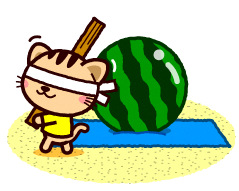 講師に尋ねたいこと等ありましたらご記入ください。講師に尋ねたいこと等ありましたらご記入ください。